Конспект открытого  занятие по нравственно – патриотическому воспитанию во второй младшей группе .  Тема: « Моя семья».Цель: воспитывать нравственно –патриотические чувства у детей младшего дошкольного возраста.Задачи: закрепить знания детей о понятии  «семья»; формировать умение называть членов своей семьи, их имена; развивать диалогическую речь, внимание, память, мышление; воспитывать любовь и уважение к родным людям.Материалы:  шкатулка, клубочек ниток, набор для поделки «ромашка», сердечки.                                                  Ход занятия:Вводная часть.(Воспитатель предлагает детям построиться в круг).Собрались все дети в круг,Я твой друг, и ты мой друг.Крепко за руки возьмемся, И друг – другу улыбнёмся.Воспитатель: - Ребята, посмотрите друг на друга, улыбнитесь друг – другу. Посмотрите на наших гостей, поздоровайтесь с ними.Дети: - Здравствуйте!Воспитатель: - Молодцы!Воспитатель: - Посмотрите, какой необычную  шкатулочку я сегодня нашла!         ( показ)Воспитатель: - Хотите посмотреть, что в нем? ( Да).Воспитатель: - Давайте посмотрим. (Достаёт клубочек)Воспитатель: - Что это такое? (Клубочек из ниток).Воспитатель: - Это клубочек не простой, а волшебный. Он поможет нам поиграть в игру: «Давайте познакомимся»  (дети стоят в кругу).- Я предлагаю вам передавать клубочек из рук в руки. При этом,  вы будете называть свои имена. Итак, начинаем . - Меня зовут Галина Васильевна….Воспитатель: - Хорошо. Садитесь на стульчики.- Каждый из вас назвал своё имя.  Скажите, пожалуйста, кто вам дал имя? ( мама, папа).Воспитатель: - Правильно, ваши родители дали вам имя. У каждого из вас есть своя семья: мама, папа, сёстры, братья, бабушки,  дедушки. Все любят друг – друга, заботятся друг о друге.                                                Основная частьВоспитатель: - А сейчас я предлагаю вам отгадать загадки. Слушайте внимательно.  Кто стирает, варит,  шьёт, На работе устаёт. Просыпается так рано?Лишь заботливая…   МАМА Воспитатель: - Молодцы! Вот и наша мама. (Воспитатель показывает фигурку мамы).Воспитатель: - Слушайте следующую загадку.Может он в футбол играть, Может рыбу он ловить,Кран на кухне починить.Для меня всегда герой, Самый лучший …. ПАПА   мой. Воспитатель: - Вот и наш папа.(Воспитатель показывает фигурку папы)Воспитатель: – Хорошо ,слушаем следующую загадку.Кто любить не устаёт, Пироги для нас печёт,Вкусные оладушки?кто же это?...  (БАБУШКА)Воспитатель: – Молодцы ! – Вот наша бабушка!(Воспитатель выставляет фигурку бабушки).Воспитатель: – Хорошо! Слушаем следующую загадку.Мочит в тёплом молоке Он кусочек хлебушкаХодит с палочкой в рукеНаш любимый ....ДЕДУШКАВоспитатель: – Какие вы молодцы!– Вот и наш дедушка! – Вся семья у нас в сборе! Давайте ещё раз назовём всех членов семьи.(Дети называют членов семьи).Воспитатель: – А теперь, ребята , давайте немного отдохнём. Становитесь в круг.( Дети стоят в кругу).                                                  Физкультминутка: Хороводная игра малой подвижности.Осенью,зимой, весной и летом             (Ходьба по кругу, взявшись за руки)Мы во двор выходим дружною семьёй.Встали в круг,и по– порядку                (Остановились. опустили руки)Дружно делаем зарядку.Мама руки поднимает                            (Поднять руки вверх)Папа – бодро приседает                         (Приседают)Повороты вправо – влево Делает мой братик Сева                        (Руки на поясе, повороты туловища                                                                    вправо, влево).Ну, а я - бегу трусцой                                (Бег на месте)И качаю головой.                                              ( Остановились, качают головой)Воспитатель: – Молодцы! Замечательно отдохнули. – А теперь. присаживайтесь на стульчики.Воспитатель: – Ребята, а вы любите свою семью?  (Ответы детей).Воспитатель: – Тогда предлагаю вам поиграть в замечательную игру. Называется она : «Назови ласково». – Для этого нам понадобится наша шкатулочка. – Я её сейчас открою, а вы будете называть ласковые слова для ваших самых близких людей: для семьи: мамы, папы, бабушки, дедушки, для брата, для сестры. Ваши ласковые слова будут залетать в шкатулочку и наполнять её.(Воспитатель обращается к детям поочерёдно,  задаёт наводящие вопросы)- Илья, твоя мама какая? (Ответ ребёнка).  - Кирилл, твою маму как зовут?  (Ответ ребёнка).Воспитатель: - Ребята, ваши мамы, папы, бабушки, заботятся о вас, значит . они какие? (Заботливые ,добрые, ласковые, нежные. Внимательные, терпеливые, сильные…).Воспитатель: - Молодцы, ребята,  сколько много добрых и ласковых слов мы положили в нашу шкатулочку. Теперь он наполнен самыми нежными словами для ваших родных.- А давайте вспомним, для кого мы называли ласковые слова? (Ответы детей: для мамы, папы, бабушки, дедушки, для брата, для сестры).Воспитатель: -Все правильно. Теперь  нашу шкатулочку нужно закрыть, чтобы не растерять ласковые слова. Но она нам ещё пригодиться.Воспитатель: - Дети, давайте покажем семью на пальчиках .                                     Пальчиковая гимнастика.    Этот пальчик   - дедушка,                         Загибают большой палецЭтот пальчик  - бабушка,                           Загибают указательный палецЭтот пальчик – пальчик – папочка,          Загибают средний  палецЭтот пальчик – мамочка,                           Загибают маленький палецЭтот пальчик – я,                                        Загибают мизинецВот и вся моя семья!Воспитатель: - Хорошо. Молодцы!- А сейчас я предлагаю вам пройти в нашу творческую мастерскую .(Дети проходят к столам)Воспитатель: - Ребята, я хочу предложить вам сделать ромашку для своих родных. Ромашка – это самый известный и любимый цветок в России . Белые лепестки собрались вокруг жёлтой серединки как дружная семья. - Вот такую ромашку я сделала в подарок для своей семьи. ( Показ).- Вы хотите сделать подарок вашим родным?(Ответы детей).Воспитатель: - Хорошо, мы сделаем одну большую ромашку для ваших родных. Воспитатель: - У каждого из вас на столе лежат дощечки, на них по одной белой полоске – это лепестки ромашки. Рядом лежат клеящие карандаши и бумажные салфетки. – У меня картон зеленого цвета – это полянка. В середине круг желтого цвета – это сердцевинка нашего будущего цветка, Вокруг этого жёлтого круга мы будем приклеивать наши белые лепестки.                     Показ и объяснение приклеивания заготовки.Воспитатель:- Беру  лепесток  , он белого цвета. Лепесток лежит на дощечке. Аккуратно,  по всей длине промазываю его клеем. Клея много не наношу, чтобы не было лишнего. Переворачиваю его вниз смазанной клеем стороной, и приклеиваю к жёлтой сердцевинке . Прижимаю бумажной салфеткой. чтобы убрать лишний клей. Один лепесток уже готов. Воспитатель: - Ребята, перед началом работы сядьте поудобнее, спинка прямая, не наклоняемся над столом. -Приступаем к работе.                                     Самостоятельная работа детей.( При необходимости воспитатель оказывает помощь детям).Воспитатель: - Какая большая ромашка получилась для ваших родных!Мы её повесим в раздевалке на стенде, чтобы все могли ей любоваться.Воспитатель: - Ребята, напомните мне, для кого вы сегодня делали ромашку? (Для семьи).- Кто же это семья?  (Люди, которые заботятся друг о друге, любят друг друга).Воспитатель: -  Дети, вы не забыли про нашу шкатулочку?-Чем вы её наполняли? (Ласковыми словами).Воспитатель: - Шкатулочка  наша не простая,  а  волшебная . Посмотрим?(Открывается шкатулка).Воспитатель:- Посмотрите, дети, что в шкатулочке лежит… Все наши ласковые слова превратились в сердечки. Сердечки – это символ любви.  Вы же любите своих родных?  ( Ответы детей).Воспитатель: – Сегодня, когда вы пойдете домой, возьмёте с собой сердечки . и подарите своим родным. И обязательно скажите, как сильно вы их любите…                   МБДОУ детский сад «Ромашка» с.Тербуны Тербунского                                муниципального района Липецкой области                                           Конспект                                                                                             открытого  занятия                     по патриотическому воспитанию                            во  2 младшей группе                             на тему: « Моя семья»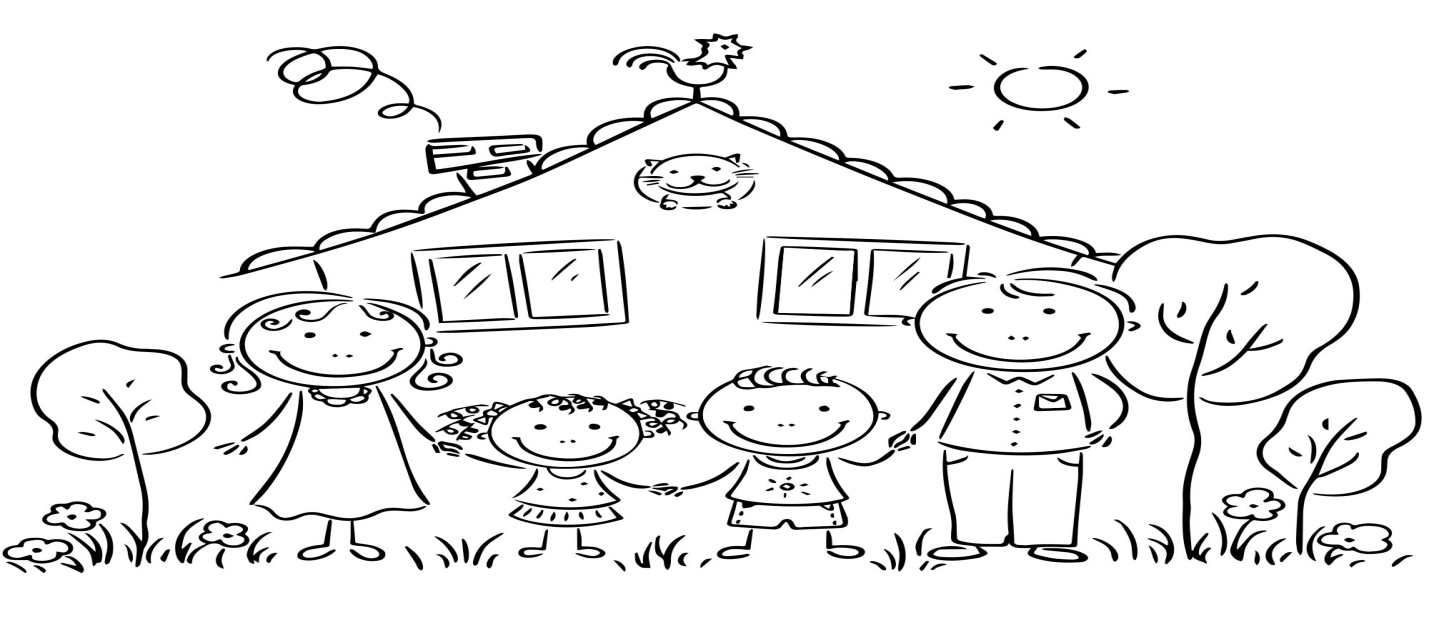                                                                Подготовила : воспитатель Купавых Г.В.                                                         Тербуны, 2023 г.